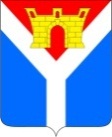 АДМИНИСТРАЦИЯ УСТЬ-ЛАБИНСКОГО ГОРОДСКОГО ПОСЕЛЕНИЯ  УСТЬ-ЛАБИНСКОГО РАЙОНА П О С Т А Н О В Л Е Н И Еот 11.11.2019 г.									           № 866город Усть-ЛабинскО внесении изменений в постановление администрации Усть-Лабинского городского поселения Усть-Лабинского района от 13.08.2019 № 635 «О подготовке документации по планировке территории (проект планировки и проект межевания территории) для размещения объекта: «Сети водопроводные, внеплощадочные для обеспечения инженерной инфраструктурой земельных участков в 302 квартале в восточной части г. Усть-Лабинска»В соответствии со статьями 45, 46 Градостроительного кодекса Российской Федерации, статьями 7, 14 Федерального закона от 6 октября 2003 года №131-ФЗ «Об общих принципах организации местного самоуправления в Российской Федерации», руководствуясь Уставом Усть-Лабинского городского поселения Усть-Лабинского района, п о с т а н о в л я ю:1. Внести в постановление администрации Усть-Лабинского городского поселения Усть-Лабинского района от 13.08.2019 № 635 «О подготовке документации по планировке территории (проект планировки и проект межевания территории) для размещения объекта: «Сети водопроводные, внеплощадочные для обеспечения инженерной инфраструктурой земельных участков в 302 квартале в восточной части г. Усть-Лабинска» следующие изменения:1) Наименование постановления изложить в следующей редакции: «О подготовке документации по планировке территории (проект планировки и проект межевания территории) для размещения объекта: «Обеспечение инженерной инфраструктурой земельных участков для многодетных семей в 302 кв. восточной части г. Усть-Лабинска (водоснабжение)»;2) Пункт 1. изложить в новой редакции: «1. Принять решение о подготовке документации по планировке территории (проект планировки и проект межевания территории) для размещения объекта: «Обеспечение инженерной инфраструктурой земельных участков для многодетных семей в 302 кв. восточной части г. Усть-Лабинска (водоснабжение)».2. Отделу по общим и организационным вопросам администрации Усть-Лабинского городского поселения Усть-Лабинского района (Владимирова) обнародовать настоящее постановление путем размещения его на официальном сайте администрации Усть-Лабинского городского поселения Усть-Лабинского района в сети Интернет www.gorod-ust-labinsk.ru  и на информационных стендах МБУК «Централизованная районная библиотека» МО Усть-Лабинский район.3. Настоящее постановление вступает в силу со дня его официального обнародования.Исполняющий обязанности главы Усть-Лабинского городского поселенияУсть-Лабинского района						           А.Н. Мандрин